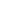 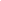               Alabama/District 5 Checker Tournament            "In Memory of Larry Pollard" 
                      States: AL, KY, LA, MS, & TN                      Dallas Ramsey, D5 Manager    Where: Holiday Inn Guin (New 3 Star Hotel) Phone: 205-468-4625                                5750 Alabama 44, Guin, AL 35563 - off I-22, exit 26    When: Friday & Saturday, November 11 & 12, 2016               Registration: Fri. 8:00 am - 9:00 am, followed by a Business Meeting    Entry Fee: $25 Masters - $20 Majors - $15 Minors | ACF Sanctioned & Rated Play begins at 10:00 am Friday & 8:00 am Saturday   8 rounds of 2 games each (1 opening) using the 156 ballot deck | 4 rounds each day | 1      hour per game | Frank Davis, Director/Referee & Mary Davis, Scorekeeper | The Top ACF District 5 finisher will be recognized as our District 5 Champion. Reservations: Mention you are a checker player when making your reservations for a special discounted $90 room rate (includes tax & conference room).  For questions or more info, call Kelly Pollard  205-412-5076 | kellynbama@gmail.com | Checker websites:  www.usacheckers.com       www.nccheckers.org  |  www.bobnewell.net/nucleus/checkers.php